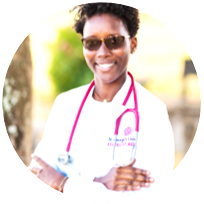 In order for GRENED students to continue to reach their full academic potential during this pandemic period, we have had face to face academic enrichment session with six (6) of our GRENED students, led by Ms. Vall Gordon, facilitator.  Two sessions were done with the group and four sessions were with individuals.   Without their classroom setting, students are experiencing many challenges and GRENED is ensuring sure that they all keep up with their academics.    During these sessions students are being engaged in identifying different learning styles; how to  breakdown assignments to their  simplest parts; how  to separate facts from opinions; how to Identify problem areas; how to state the problems and how to identify and apply  solutions.  Ms. Gordon is now working on the design of a  system with them to solve similar problems; goal setting so as  to improve grades and is designing an accountability system to help with goal achievement. 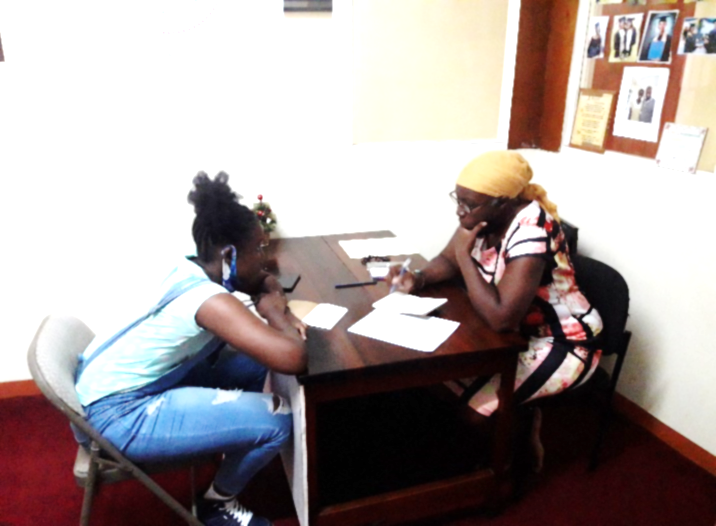 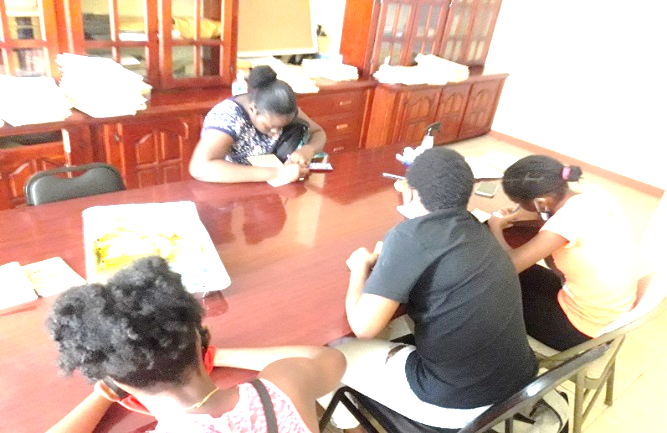 The tools given to student by Ms. Gordon as facilitator appears to be working. We observe  changes of a more confident body language in many students.  Also, two have transitioned into the larger group session on communications and self-expression with facilitator, Ms. Abena Vincent, teacher, St. Joseph’s Convent, Grenville.*Every first and last Saturday of each month students gather at the St. Joseph’s Convent, Grenville for sessions on personal development (“Who am I?”), public speaking, conflict management and goal setting.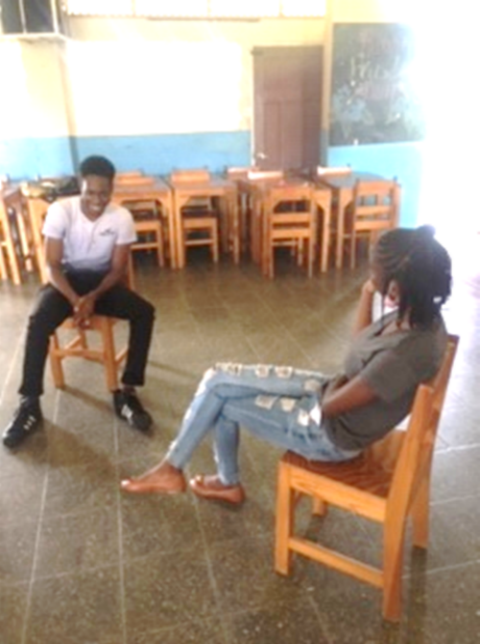 For the students to become service-leaders rather than only have high academic averages, they are trained to learn to communicate, have conversations, etiquette, make choices and so on.  These Saturday sessions are with Ms. Abena Vincent.  Other leadership sessions in May 2021 will be with professionals in different fields.*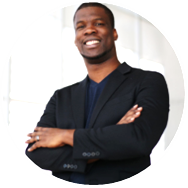 My journey with GRENED began after I passed my common entrance examinations many years ago.  I know many others have a similar story as me. However, the GRENED experience changed my life for the better.  Being associated with GRENED, I learnt many positive lessons and I want to share three of those lessons with you.Lesson 1- Always Go Above and Beyond (DO MORE) GRENED scholarship programme provided me with the necessary resources to make my educational journey comfortable, my family never had to worry about books, uniform, bags, etc and that in itself is sufficient for any scholarship programme. As a matter of fact, I know that many programmes that are similar in nature, stop at providing those things. However, with GRENED, that was not the case. The organization not only invested in my formal education but in my overall development as an individual. The doors were open to me on a daily basis, the computers were available for me to use, as a matter of fact, I did the majority of my student-based assessment, SBAs, at the then GRENED office in Telescope.  My first encounter with programmes like Microsoft Powerpoint was when GRENED paid for me to take a course at Computer Visioners in Grenville and the first and only typing lesson I took was in the GRENED office.  After I had completed my secondary education and went on to college at TAMCC, the team at GRENED assisted me in applying for a government grant to help finance my college education. I got the grant. GRENED was very helpful  in the application process for my scholarship to attend university as well.  Now, I take a page from GRENED’s book and I always try to do MORE. I figured since GRENED could have done so much for me when they didn't have to then I can do the same for others and that feeling of always doing more has been the driving force behind my success in life. I graduated with a Masters Degree in Digital Media two years ago, I graduated top of my class.  From the first day I set foot in the university, I pledged to myself that no matter what, I will do more, more than my classmates, more that is expected of me in class and that has paid off. Thank you GRENED for instilling “the DO MORE” culture in me. Lesson 2- Trust The ProcessThere were many times during my time with GRENED I will question why we always had to go to personal development sessions or question why I have to wake up on Saturdays and attend events at Rainbow Inn or at the Office. But I did it anyway.  I believed in the GRENED team and I said to myself, if they said its necessary then it must be. So I ultimately trusted the process and I was right.My development not just as a student but as a person has been largely shaped by GRENED. When I first came to GRENED, you couldn't get me to talk in public for anything! I was beyond shy, Mrs. Teague, Dr. Williams and Ms. Williams can testify to that.   They had to keep pushing me to even speak.  By the end of my time with them, I was one of the most outspoken scholars during my time. Today, I am an entrepreneur and public speaking is a huge part of my business. I have spoken at events and workshops in Grenada, Canada, Trinidad and Tobago, as a matter of fact, last November I spoke at the Caribbean Entrepreneurship Summit and next week, I will be teaching a master class on Social Media marketing here in Grenada. The first time I ever spoke in public was as a Scholar right here at GRENED. So my advice to you is to trust the process, you never know what is in store for you.  The skills they are teaching you today may be the one thing that will largely be responsible for your success later on.Lesson 3- Have FaithMy experience in GRENED was largely guided by faith:  they had faith in me to take a chance on me and I had faith in them to help me get through Secondary School. But beyond that, it was an atmosphere that was driven by faith in God that really got to me, just sitting back and experience people like Mrs. Teague and Ms. William exercise their faith in God helped me come to terms with my own faith in God and that has been the primary driving force of my success. When I started my Master's degree in Canada, I had no idea how I was going to pay my tuition, I just had faith something was going to work out. I started school and three weeks in, I got a call from my programme director saying that I was going to be receiving an Ontario Graduate Fellowship, something for which I did not apply. The fellowship was enough to cover my tuition and I know for sure, that this was nothing but God rewarding me for my faith in Him, something I observed as a very young age being around the GRENED team.Kimron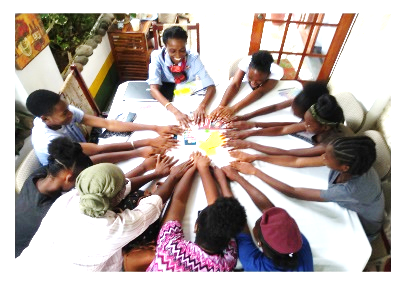 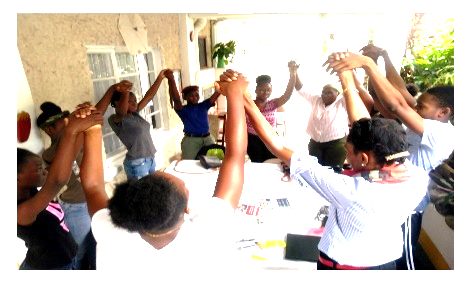 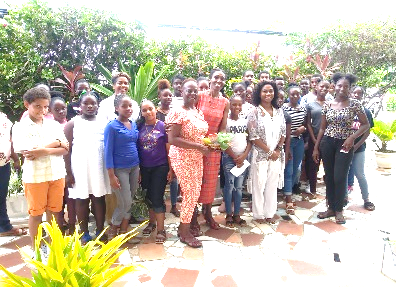 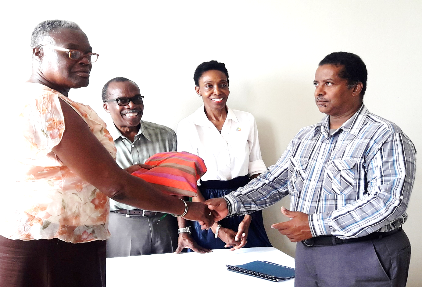 FIRST QUARTER 2021 DEVELOPMENTSGRENED has undertaken two projects this year; “V” has no place in my home, an anti-domestic violence radio campaign.  This is a national outreach project intended to raise national consciousness in Grenada of domestic/family and sexual abuse in Grenada, especially of girls and women, and it targets the possibility of increase in domestic violence due to covid-19 job losses, lock-down and other financial and social losses and restrictions.  Indeed, initial data suggests that this cluster of crimes has worsened during the economic and social pressures of the corona pandemic, especially due to the loss of jobs and economic power of women, the requirement to shelter in place and other losses and restrictions on movements.  The main objectives and results we intend to achieve are:To heighten awareness in homes and communities of the possibility of violence against girls and women; to build confidence and ability to take safe action on the part of girls and women facing violence and potentially violent situations especially in the home; to provide knowhow to family members on diffusing violent situations in the home; and to increase the voice and capacity of GRENED in responding to violence against girls and women.A 5-part audio was disseminated to five radio stations in Grenada and Carriacou and on social media: via Facebook and GRENED’s webpage.  We anticipate broadcast to start April 28th for up to 10 days with active monitoring during and after as part of the monitoring for impact.  Lead coordinator for this project is Ms. Hyacinth Mae Skervin of GRENED.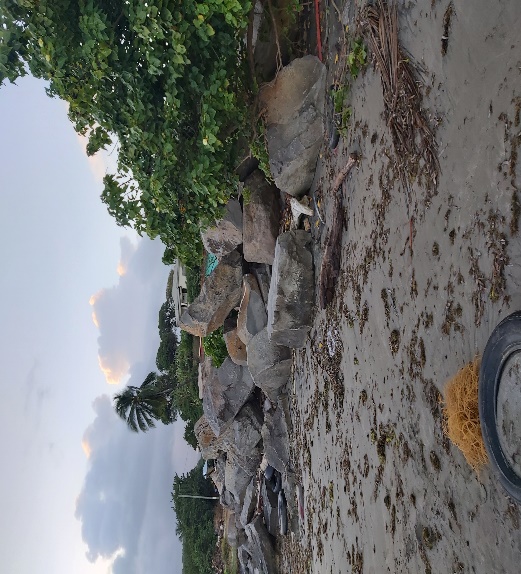 A second project getting started is “Strengthening Community Disaster Resilience”, being conducted in Telescope, St. Andrew’s.  This project took place under the auspices of the Caribbean Natural Resource Insititue, CANARI, as lead sponsor and the Inter-American Foundation as funder. The CSOs for Disaster Resilience project., Telescope, St. Andrew’s, considers that area high risk because it is a low-lying coastal community located in Grenada’s north eastern coast. The community’s economy has historically depended heavily on the natural resources of fishing and coastal farming, leading to problems with effective conservation and management of these and other natural resources. Telescope has deteriorated significantly over the years due to erosion and other natural processes as well as human behaviour, e.g. sand mining.  The objective for this project includes:  raising awareness and mobilising key stakeholder to participate in planning activities in that community; conducting vulnerability and capacity assessment activities and analysing the results; sharing vulnerability assessment results and conducting disaster risk reduction planning with the targeted community. All this, in preparation of a wider response. This initiative is led by Mrs. Gloria Thomas-Samuels of GRENED. 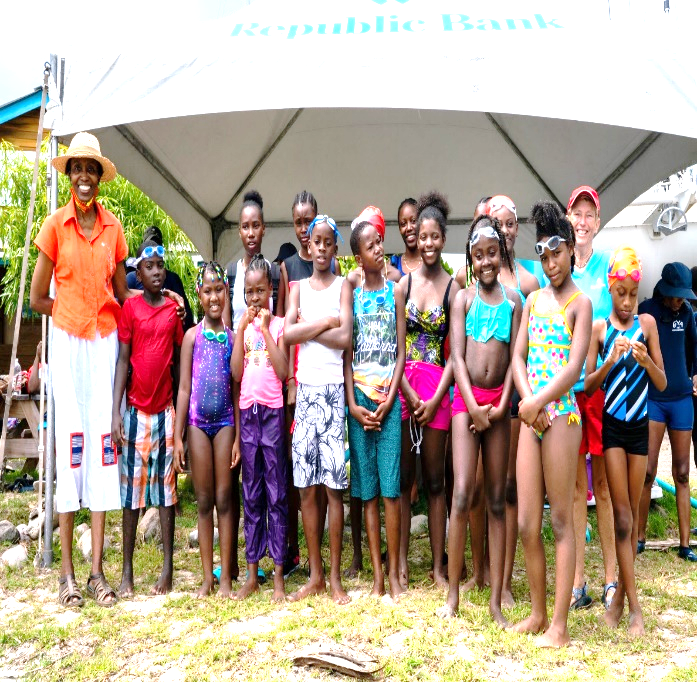 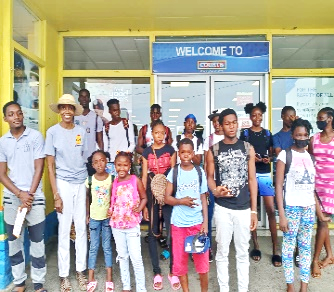 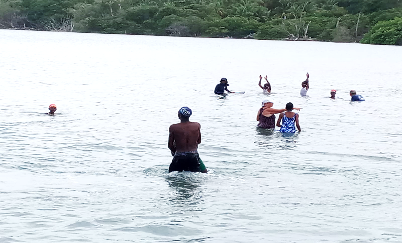 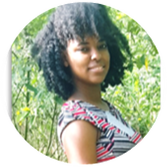 